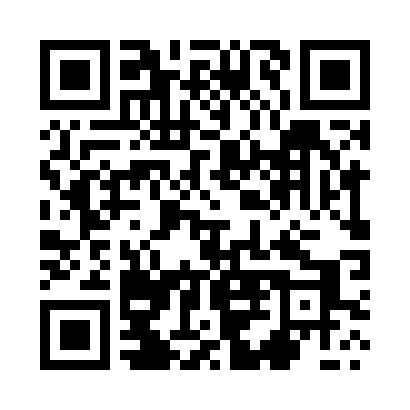 Prayer times for Dankow, PolandMon 1 Apr 2024 - Tue 30 Apr 2024High Latitude Method: Angle Based RulePrayer Calculation Method: Muslim World LeagueAsar Calculation Method: HanafiPrayer times provided by https://www.salahtimes.comDateDayFajrSunriseDhuhrAsrMaghribIsha1Mon4:126:1212:425:097:129:052Tue4:096:1012:415:107:149:073Wed4:076:0812:415:117:169:094Thu4:046:0512:415:127:179:115Fri4:016:0312:405:137:199:146Sat3:586:0112:405:157:219:167Sun3:555:5812:405:167:229:188Mon3:525:5612:405:177:249:219Tue3:495:5412:395:187:269:2310Wed3:465:5212:395:197:279:2511Thu3:435:5012:395:217:299:2812Fri3:405:4712:395:227:319:3013Sat3:375:4512:385:237:329:3314Sun3:335:4312:385:247:349:3515Mon3:305:4112:385:257:369:3816Tue3:275:3912:385:267:389:4117Wed3:245:3612:375:277:399:4318Thu3:215:3412:375:297:419:4619Fri3:175:3212:375:307:439:4820Sat3:145:3012:375:317:449:5121Sun3:115:2812:375:327:469:5422Mon3:085:2612:365:337:489:5723Tue3:045:2412:365:347:4910:0024Wed3:015:2212:365:357:5110:0225Thu2:575:2012:365:367:5310:0526Fri2:545:1812:365:377:5410:0827Sat2:505:1612:355:387:5610:1128Sun2:475:1412:355:397:5810:1429Mon2:435:1212:355:407:5910:1730Tue2:405:1012:355:418:0110:20